MINISTERE DE ADMINISTRATION GENERALE DE L’ENSEIGNEMENT ENSEIGNEMENT DE PROMOTION SOCIALE DOSSIER PEDAGOGIQUESECTIONBREVET D’ENSEIGNEMENT SUPERIEUR DEWEBDESIGNER UI/UX  ENSEIGNEMENT SuPeRIEUR DE TYPE COURTDOMAINE : SCIENCES Approbation du Gouvernement de la Communauté française du 07 février 2022,sur avis conforme du Conseil général1. FINALITES DE 1.1.	Finalités généralesConformément à l’article 7 du décret de  française du 16 avril 1991 organisant l’enseignement de promotion sociale, cette section doit :concourir à l’épanouissement individuel en promouvant une meilleure insertion professionnelle, sociale et culturelle ;répondre aux besoins et demandes en formation émanant des entreprises, des administrations, de l’enseignement et d’une manière générale des milieux socio-économiques et culturels.Finalités particulièresConformément au champ d’activité et aux tâches décrites dans le profil professionnel ci-annexé et approuvé par le Conseil général de l’enseignement de promotion sociale, cette section vise à permettre à l’étudiant : participer à l’analyse des besoins et la définition des objectifs et des stratégies ;rechercher et exploiter l’information nécessaire aux micro-interactions et à la maintenance d’une application web ;de mettre en œuvre une méthodologie de gestion de projet et des outils y attenant ;utiliser les fonctionnalités et les commandes évoluées d’outils de création d’éléments graphiques et de prototypes interactifs ; assurer la compatibilité des applications avec les navigateurs, les médias et les exigences du référencement ;assurer l’accessibilité des applications web pour les personnes à besoins spécifiques ;créer des navigations logiques, claires et interactives pour apporter des solutions multimédia innovantes à intégrer aux applications web ;assembler les éléments statiques et interactifs d'une application web en intégrant les éléments des maquettes graphiques en vue de créer des prototypes UI interactifs ;participer à la phase d’audit du prototype utilisateur en vue de récolter les feedback utilisateurs et aux traitements des résultats ;participer à l’intégration d’un thème pour un outil de gestion de contenu ;participer à l’optimisation des ressources ;agir avec une marge d’initiative étendue dans l’optimalisation du travail réalisé ou de la gestion des tâches ;assurer la veille technologique et graphique.2. UNITES D’ENSEIGNEMENT CONSTITUTIVES DE LA SECTION3. MODALITES DE CAPITALISATION DE LA SECTION : WEBDESIGNER UI/UX  4. TITRE DELIVRE A L’ISSUE DE Brevet de l'enseignement supérieur de WEBDESIGNER UI/UX de l’enseignement supérieur de promotion socialeMINISTERE DE LA COMMUNAUTE FRANCAISEADMINISTRATION GENERALE DE L’ENSEIGNEMENT ENSEIGNEMENT DE PROMOTION SOCIALE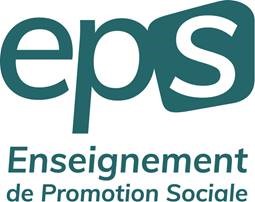 Conseil GENERAL de l’Enseignement de Promotion socialeProfil professionnelWEBDESIGNER UI/UX  Enseignement supérieur de type courtApprouvé par le Conseil général de l’Enseignement de promotion sociale le Conseil général de l’Enseignement 	Profil professionnel adopté le de Promotion sociale	Enseignement supérieur de type courtWEBDESIGNER UI/UX  1. CHAMP D’ACTIVITEEn utilisant des outils informatiques, le WEBDESIGNER UI/UX réalise des éléments graphiques fixes ou animés et interactifs, en 2 ou 3 dimensions, en respectant le schéma de navigation de l’application web et sa charte graphique. Après avoir participé à la définition de celle-ci, il assure, si nécessaire, des retouches graphiques et est toujours en recherche de nouvelles idées et créations. Il recherche un juste milieu entre l’esthétique et les possibilités techniques.Il dispose de connaissances techniques suffisantes pour dialoguer avec des responsables de projets ou des responsables informatiques. Dans le cadre de sa fonction, il fait preuve d’une maîtrise suffisante dans des domaines comme le graphisme, la communication visuelle et multimédia, l'ergonomie, l’interactivité, les techniques d'animation avancées, la législation.Il participe à l’identification et à l’analyse des besoins du client et des utilisateurs. Il participe aux choix stratégiques en tenant compte des objectifs de l’application. Il participe à l’analyse des résultats des tests utilisateurs et à leur exploitation dans le processus qui amène à tendre vers les objectifs de l’application et d’améliorer l’expérience utilisateur.Il propose des identités visuelles, chartes graphiques, prototypes et interfaces pour les applications web. Il participe à l’exploitation et au déploiement d’un CMS en vue de développer une application WEB. Il participe à l’intégration des éléments UI en veillant à la compatibilité avec les différents supports. Il participe à l’optimisation des ressources, de l’accessibilité et du référencement de l’application.Dans le cadre du travail d’équipe, il met en place une démarche de recherche appliquée en identifiant les besoins liés à son intervention dans le projet et en proposant des solutions adaptées susceptibles d’évoluer au fil du temps.Il se forme sans cesse aux nouvelles technologies et aux nouveaux standards du web. Il s’adapte aux évolutions des comportements de différents types d’utilisateurs sur les différents devices.  Il développe des qualités de communicateur, y compris avec la clientèle, et est capable de s’exprimer dans une autre langue nationale ou internationale.2. TACHESEn tenant compte des normes en vigueur et des règles déontologiques appliquées au web et en utilisant l'environnement informatique,pour répondre de manière créative et esthétique aux exigences du cahier des charges,en veillant à assurer une ergonomie optimale adaptée aux utilisateurs et aux médias,participer à l’analyse des besoins et la définition des objectifs et des stratégies ;rechercher et exploiter l’information nécessaire aux micro-interactions et à la maintenance d’une application web ;de mettre en œuvre une méthodologie de gestion de projet et des outils y attenant ;utiliser les fonctionnalités et les commandes évoluées d’outils de création d’éléments graphiques et de prototypes interactifs ;assurer la compatibilité des applications avec les navigateurs, les médias et les exigences du référencement ;assurer l’accessibilité des applications web pour les personnes à besoins spécifiques ;créer des navigations logiques, claires et interactives pour apporter des solutions multimédia innovantes à intégrer aux applications web ;assembler les éléments statiques et interactifs d'une application web en intégrant les éléments des maquettes graphiques en vue de créer des prototypes UI interactifs ;participer à la phase d’audit du prototype utilisateur en vue de récolter les feedback utilisateurs et aux traitements des résultats ;participer à l’intégration d’un thème pour un outil de gestion de contenu ;participer à l’optimisation des ressources ;agir avec une marge d’initiative étendue dans l’optimalisation du travail réalisé ou de la gestion des tâches ;assurer la veille technologique et graphique.3. DEBOUCHESservices publics ou privés,entreprises industrielles,sociétés de services,agences de communication,sociétés de production audiovisuelle,travailler sous le statut d’indépendant…4. Référence Rome V3Pour partiehttps://candidat.pole-emploi.fr/marche-du-travail/fichemetierrome?codeRome=E1104et pour une autre partie https://candidat.pole-emploi.fr/marche-du-travail/fichemetierrome?codeRome=E1205CODE : 75 34 60 S32 D1DOMAINE DE FORMATION : 710DOCUMENT DE REFERENCE INTER-RESEAUXBREVET D’ENSEIGNEMENT SUPERIEUR DEWEBDESIGNER UI/UX  ENSEIGNEMENT supérieur de type courtIntitulésClassement de l’unitéCodification de l’unitéCode du domaine de formationUnités déterminantesNombre de périodesECTSDroit appliqué au webS75 34 61 U32 D1710404Environnement et technologies WebS75 34 04 U32 D2710404Design UX d’applicationS75 34 62 U32 D1710X12011Design UI graphique d’applicationS75 34 66 U32 D1710X16016Approche développement backendS75 34 63 U32 D1605Approche développement FrontendS75 34 64 U32 D1710605CMS – Niveau 1 (Content Management System)S75 34 08 U32 D2710404Création d’application Web statiquesS75 34 65 U32 D1710X16016CMS – Niveau 2 (Content Management System)S75 34 11 U32 D2710X12012Activités professionnelles de formation : brevet d’enseignement supérieur de webdesigner UI/UXS75 34 67 U32 D1710240/208Projet Web UI/UXS75 34 68 U32 D1710X12012Veille technologiqueS75 34 14 U32 D1710X404Anglais en situation appliqué à l’enseignement supérieur – UE2LLT7302 92 U32 D270680 7OUOUOUOUOUOUOUNéerlandais en situation appliqué à l’enseignement supérieur – UE2LLT7301 92 U32 D270680 7OUOUOUOUOUOUOUAllemand en situation appliqué à l’enseignement supérieur – UE2LLT7303 92 U32 D270680 7Epreuve intégrée de la section : brevet d’enseignement supérieur de webdesigner UI/UXS75 34 60 U32 D1710120/2012TOTAL DES PERIODES DE LA SECTIONA) nombre de périodes suivies par l'étudiant1400B) nombre de périodes professeur1080C) nombre total ECTS120SECTEURSCIENCES SCIENCES SCIENCES DOMAINES D’ETUDES17NIVEAU (du Cadre des Certifications)5TYPECOURTCYCLEPREMIERLANGUE(majoritaire)FRANCAISCREDITS120